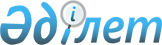 О внесении изменения в постановление от 3 октября 2005 года № 1276 "Об организации социальных рабочих мест для трудоустройства безработных из целевых групп населения"
					
			Утративший силу
			
			
		
					Постановление акимата города Костаная Костанайской области от 29 января 2009 года № 188. Зарегистрировано Управлением юстиции города Костаная Костанайской области 25 февраля 2009 года № 9-1-123. Утратило силу - постановлением акимата города Костаная Костанайской области от 16 июня 2009 года № 1118

       Сноска. Утратило силу в соответствии со статьей 27 Закона РК от  24.03.1998 № 213 - постановлением акимата города Костаная Костанайской области от 16.06.2009 № 1118. 

      В соответствии со статьями 5,7 и 18-1 Закона Республики Казахстан "О занятости населения", статьей 56 Бюджетного кодекса Республики Казахстан, статьей 31 Закона Республики Казахстан "О местном государственном управлении в Республике Казахстан" акимат города Костаная ПОСТАНОВЛЯЕТ : 

      1. Внести в постановление от 3 октября 2005 года № 1276 "Об организации социальных рабочих мест для трудоустройства безработных из целевых групп населения" (зарегистрировано в Реестре государственной регистрации нормативных правовых актов за № 9-1-25, опубликовано в газете "Костанай" от 28 октября 2005 года № 123), внесены изменения постановлением от 26 января 2006 года № 108 "О внесении изменений в постановление от 3 октября 2005 года № 1276 "Об организации социальных рабочих мест для трудоустройства безработных из целевых групп населения" (зарегистрировано в Реестре государственной регистрации нормативных правовых актов за № 9-1-38, опубликовано в газете "Костанай" от 03 марта 2006 года № 25), постановлением от 20 апреля 2007 года № 931 "О внесении изменений в постановление от 03 октября 2005 года № 1276 "Об организации социальных рабочих мест для трудоустройства безработных из целевых групп населения" (зарегистрировано в Реестре государственной регистрации нормативных правовых актов за № 9-1-81, опубликовано в газете "Костанай" от 29 мая 2007 года № 42), постановлением от 31 июля 2007 года № 1924 "О внесении изменений и дополнений в постановление от 03 октября 2005 года № 1276 "Об организации социальных рабочих мест для трудоустройства безработных из целевых групп населения" (зарегистрировано в Реестре государственной регистрации нормативных правовых актов за № 9-1-87, опубликовано в газете "Костанай" от 11 сентября 2007 года № 71) следующее изменение: 

      в пункте 10 инструкции об организации и финансировании социальных рабочих мест, утвержденной указанным постановлением: 

      слово "полуторном" заменить словом "двойном". 

      2. Настоящее постановление вводится в действие по истечении десяти календарных дней после дня его первого официального опубликования. 

      3. Контроль за исполнением настоящего постановления возложить на заместителя акима города Костаная М. Жундубаева       Исполняющий обязанности 

      акима города                               Б. Жакупов 
					© 2012. РГП на ПХВ «Институт законодательства и правовой информации Республики Казахстан» Министерства юстиции Республики Казахстан
				